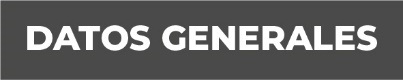 Nombre Mauren Leslie Ruiz Rodríguez Grado de Escolaridad Maestría en Derecho Procesal Penal y Criminología Cédula Profesional (Licenciatura) 4738277Teléfono de Oficina 235-323-2938, 235-323-2812Correo Electrónico mruiz@fiscaliaveracruz.gob.mxFormación Académica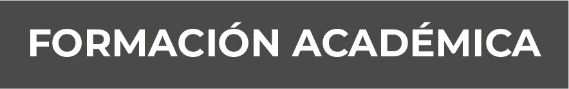 Año 2010 -2012Escuela: Centro Mexicano de Estudios de PosgradoAcreditación: Maestría en Derecho Procesal Penal Y CriminologíaAño 2013 -2014Escuela: Instituto de Posgrado XalapaAcreditación: Diplomado en Juicios Orales en el Sistema de Justicia Penal de Corte Acusatorio y Oral.Año 2001 -2005Escuela: Universidad Veracruzana Acreditación: Licenciatura en Derecho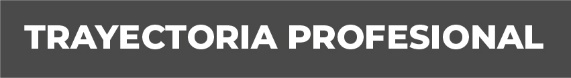 Año 2006 – 2007Dependencia: Procuraduría General de JusticiaÁrea: Subprocuraduría Regional Zona Norte.Cargo: Agente del Ministerio Público Municipal en Tamiahua  Año 2007 – 2011Dependencia: Procuraduría General de JusticiaÁrea: Subprocuraduría Regional Zona Centro Xalapa.Cargo: Agente Del Ministerio Público Municipal en Altotonga  Año 2011 Dependencia: Procuraduría General de JusticiaÁrea: Subprocuraduría Regional Zona Centro Xalapa.Cargo: Comisionada y Habilitada como Oficial Secretaria en la Agencia del Ministerio Publico Investigador Especializado en Delitos Cometidos en Carreteras En Perote, Ver.Año 2011 – 2012Dependencia: Procuraduría General de JusticiaÁrea: Subprocuraduría Regional Zona Centro Xalapa.Cargo: Comisionada y Habilitada como Oficial Secretaria en la Agencia Del Ministerio Publico Investigador Especializado en Delitos Cometidos en Carreteras en Palma Sola, Ver.Año 2012 – 2014Dependencia: Procuraduría General de JusticiaÁrea: Subprocuraduría Regional Zona Centro Xalapa.Cargo: Comisionada y Habilitada como Oficial Secretaria en la Agencia Del Ministerio Publico Investigador Especializado en Delitos Cometidos en Carreteras En Perote, Ver.Año 2014 Dependencia: Procuraduría General de JusticiaÁrea: Subprocuraduría Especializada en Investigación de Delitos de Violencia contra las Mujeres, Niños y Niñas y Adolescentes y en Materia de Trata de Personas Cargo: Agente 7ª del Ministerio Publico Investigador Especializada en delitos contra la Libertad, la Seguridad Sexual y contra la Familia adscrita a la Unidad Integral de Procuración de Justicia en Xalapa, Ver.Año 2014 - 2016Dependencia: Procuraduría General de JusticiaÁrea: Subprocuraduría Especializada en Investigación de Delitos de Violencia contra las Mujeres, Niños y Niñas y Adolescentes y en Materia de Trata de Personas Cargo: Agente 2ª Ministerio Publico Investigador Especializada en delitos contra la Libertad, la Seguridad Sexual y contra la Familia adscrita a la Unidad Integral de Procuración de Justicia en Jalacingo, Ver.  Año 2016 - 2018Dependencia: Fiscalía General de JusticiaÁrea: Fiscalía Coordinadora Especializada en Investigación de Delitos de Violencia Contra Las Mujeres, Niñas, Niños y Adolescentes y de Delitos en Materia de Trata de Personas.Cargo: Fiscal 2ª Especializada en Investigación de Delitos de Violencia Contra La Familia, Mujeres, Niñas, Niños y de Trata de Personas en Perote, Ver., adscrita a la Unidad Integral de Procuración de Justicia en Jalacingo, Ver.Año 2018Dependencia: Fiscalía General de JusticiaÁrea: Fiscalía Regional Zona Centro Xalapa Cargo: Fiscal de Distrito de la Unidad Integral de Procuración de Justicia en Coatepec, Ver. Año 2018 - 2019Dependencia: Fiscalía General de JusticiaÁrea: Fiscalía Regional Zona Centro Xalapa Cargo: Fiscal de Distrito de la Unidad Integral de Procuración de Justicia en Xalapa, Ver. Año 2019Dependencia: Fiscalía General de JusticiaÁrea: Fiscalía Regional Zona Centro Xalapa Cargo: Fiscal de Distrito de la Unidad Integral de Procuración de Justicia en Misantla, Ver.  Conocimiento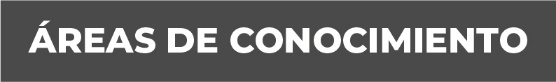 Materia Penal, Procesal Penal, Criminología, Sistema Penal Acusatorio, Amparo.Foro “Análisis al Marco Legal Aplicable a Menores Infractores”.Curso “Simplificación Administrativa”.Taller “La Justicia Pronto y Expedita, desde el punto de vista de los Juicios Orales”.- Ponente: Dr. Arturo Hernández Abascal.Taller Teórico Práctico de Juicios Orales en el Estado de Veracruz.- Ponente: Dr. Raúl Pimentel Murrieta.Conferencia “Resguardo de la escena del Crimen y Toma de Evidencias.- Ponente.- Lic. Erick Antonio Salas Azuara. Curso Especialización sobre Juicios Orales y Medios Alternativos de Solución de Conflictos.Curso Taller: “Desarrollo de Habilidades en los Juicios Orales: Persuasión, Mediación y Argumentación Jurídica”. Curso Taller Sistema Penal Acusatorio, Impartido por el Centro de Formación de la Procuraduría General de Justicia.Seminario de Garantías de Seguridad y Salvaguarda para Mujeres Víctimas de Violencia Género, Impartido en el Tribunal Superior de Justicia del Estado.Teoría del Delito, Impartido por Dr. Camilo Constantino Rivera, Norma R. Neri.- Academia De Seguridad Pública De Occidente.  Foro: “La Protección a Víctimas de Violencia De Genero: Avances y Retos en la Implementación de las Ordenes de Protección en el Estado de Veracruz, Impartido Por Mtra. Máyela García Ramírez, Lic. Yuridia Rodríguez Estrada.- Poder Judicial, Ivm. Curso de Actualización en el Nuevo Sistema Penal Acusatorio Impartido por la Academia de Seguridad Publica del Sureste.